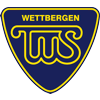 2. Wettberger KinderleichtathletikwettkampfDie TuS Wettbergen veranstaltet am 13. Juni 2020 nach einer gelungenen Erstauflage, zum zweiten Mal einen Kinderleichtathletikwettkampf für die Altersklassen U8-U12 im Sportpark Wettbergen (Deveser Str. 32, 30457 Hannover).Im Rahmen dieses Wettkampfes sollen die Kinder als Mannschaft zu je 6 Kindern 6 Stationen durchlaufen. Die 6 Stationen werden aus einem Hindernissprint, einer Verfolgungsstaffel, einem Drehwurfwettbewerb, einem Schlagwurfwettbewerb, Mehrfachsprüngen und einer Weitsprungstaffel (U8+U10) bzw. dem Stabweitsprung (U12) bestehen.Der Wettkampf beginnt um 10 Uhr und soll gemäß des Wettkampfprinzips der Kinderleichtathletik nach maximal 3 Stunden beendet sein. Der Wettkampf ist nach der gültigen DLO genehmigt.Wir wünschen allen Teilnehmern eine gute An- und Abreise und viel Erfolg!Meldungen:Meldungen erfolgen bitte bis spätestens zum 07. Juni, mit einem Mannschaftsnamen und den Namen der einzelnen Teammitglieder sowie deren Geburtsjahrgang, an tus.leichtathletik@gmx.de. Pro Mannschaft muss außerdem ein Betreuer mitkommen, der die Mannschaft während des Wettkampfes begleitet.Meldegebühr:Pro Mannschaft sind 20,00€ an die TuS Wettbergen zu entrichten.Ehrungen:Für jeden Teilnehmer gibt es eine Urkunde und eine kleine Überraschung.Haftung:Der Veranstalter haftet nicht für Unfälle, Diebstahl oder andere Schadensfälle.Mannschaften:Es gibt sowohl eine Wertung für die männlichen, als auch für die weiblichen Kinder. Gemischte Mannschaften sind erlaubt. Bei einer Mehrheit an Mädchen in der Mannschaft startet die Mannschaft in der Mädchenwertung, bei gleichem Anteil oder einer Mehrheit an Jungen startet die Mannschaft bei den Jungen.Berichterstattung:Im Rahmen dieser Veranstaltung werden Bilder und ggf. auch Videos gemacht. Mit der Anmeldung zu dieser Veranstaltung erkläre ich mich damit einverstanden, dass diese auf der Homepage der StG Mühlenberg-Wettbergen und der TuS Wettbergen veröffentlicht werden.